U.S. Wars in Southwest Asia – Quick Review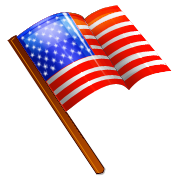 U.S. Wars in Southwest Asia – Graphic OrganizerYearName of ConflictWho InvolvedWhy U.S. InvolvedOutcome1990-1991 and ______ coalition versus _________ forces in __________.Remove Iraqi forces from ________, an oil rich U.S. _________.Kuwait __________._________________ left in power.2001-Present versus ___________ forces in ________________.The __________ government harbored the ___________ terrorist network, which was responsible for 9/11 attacks. The  wanted to remove the Taliban from power, destroy Al-Qaeda, and capture _____________________.Al-Qaeda severely ________________. Taliban replaced by _______________ government._______________ was eventually killed, but the ______________ is growing strong again.Today U.S. forces are still fighting there to support the new __________ and defeat the _____________.2003 - 2010 and ______ coalition versus _____________.The U.S. believed that dictator _________________ was building weapons of mass destruction.Many countries ________  invasion.____ WMDs were found. ___________________ captured, put on trial, and executed.Dictatorship replaced by _________ government.But, the new Shia-led govt. is ____________.U.S. forces leave in ___.Kurds and Shias now in civil war with extremist _______ called ______.YearName of ConflictWho InvolvedReason for  InvolvementOutcome1990-1991Persian Gulf War and large coalition versus Iraqi forces in .Remove Iraqi forces from Kuwait, an oil rich U.S. ally. freed.Saddam Hussein left in power.2001-Present War versus Taliban forces in .The Taliban government harbored the Al-Qaeda terrorist network, which was responsible for 9/11 attacks. The  wanted to remove the Taliban from power, destroy Al-Qaeda, and capture Osama Bin Laden.Al-Qaeda severely weakened. Taliban replaced by democratic government.But, Osama bin Laden was never captured and the Taliban is growing strong again.Today U.S. forces are still fighting there to support the new government and defeat the Taliban.2003 - 2010 War and small coalition versus .The U.S. believed that dictator Saddam Hussein was building weapons of mass destruction.Many countries opposed  invasion.No WMDs were found. Saddam Hussein captured, put on trial, and executed.Dictatorship replaced by democratic government.But, new Shia-led government is corrupt.U.S. forces leave in ___.Kurds and Shias now in civil war with extremist Sunnis called ISIS.